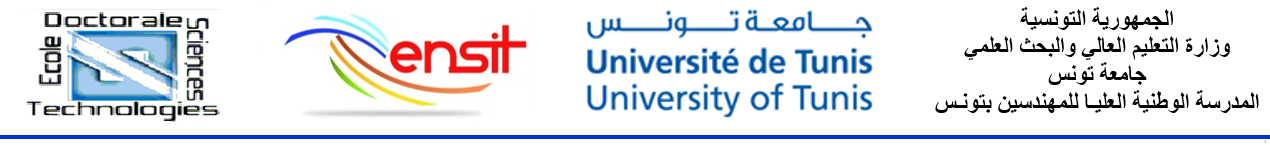 (Formulaire EDST-INS-TH-4)ENGAGEMENTAnnée Universitaire : 20 …. / 20 ….Nom de l’étudiant :  Intitulé du sujet de thèse :  Directeur de thèse :                                                         Structure de recherche : Engagement de l’étudiant inscrit en thèse :Je soussigné ……………………………………., atteste avoir pris connaissance des Critères minimaux de recevabilité des thèses à l’Ecole Nationale Supérieure d’Ingénieurs de Tunis (ci dessous) et je m’engage à mentionner clairement les noms de l’Université de Tunis et celui de l’ENSIT dans toute production scientifique qui va émaner du travail de cette thèse(*).Critères minimaux de recevabilité d’un dossier de thèse deDoctorat de l’ENSITLe candidat doit satisfaire les conditions suivantes :C1) Avoir au moins une communication dont le candidat est en première position dans une conférence à comité de lecture,C2) Avoir au moins un article accepté définitivement, dont le candidat est en première position dans un journal à facteur d’impact dans Clarivate, Web of Science, ISI Thomson,C3) Le taux de similitude du manuscrit de la thèse doit être inférieur à 15 %. Le test de plagiat sera effectué avec le logiciel adopté par l’université de Tunis et vérifié exclusivement par la commission des thèses et d’habilitation. La version numérique originale (Doc ou Latex) doit être présentée à la commission pour effectuer cette vérification,C4) Acquérir obligatoirement les 30 crédits indépendamment du diplôme précédent.(*) : Toute production scientifique dans laquelle ne figurent pas les noms de l’Université Tunis et de L’ENSIT ne sera pas prise en considération lors du dépôt. En Génie Electrique     En Génie MécaniqueEn Sciences PhysiquesSignature de l’étudiant :Signature du directeur de thèse :